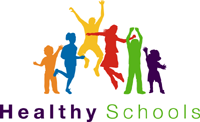 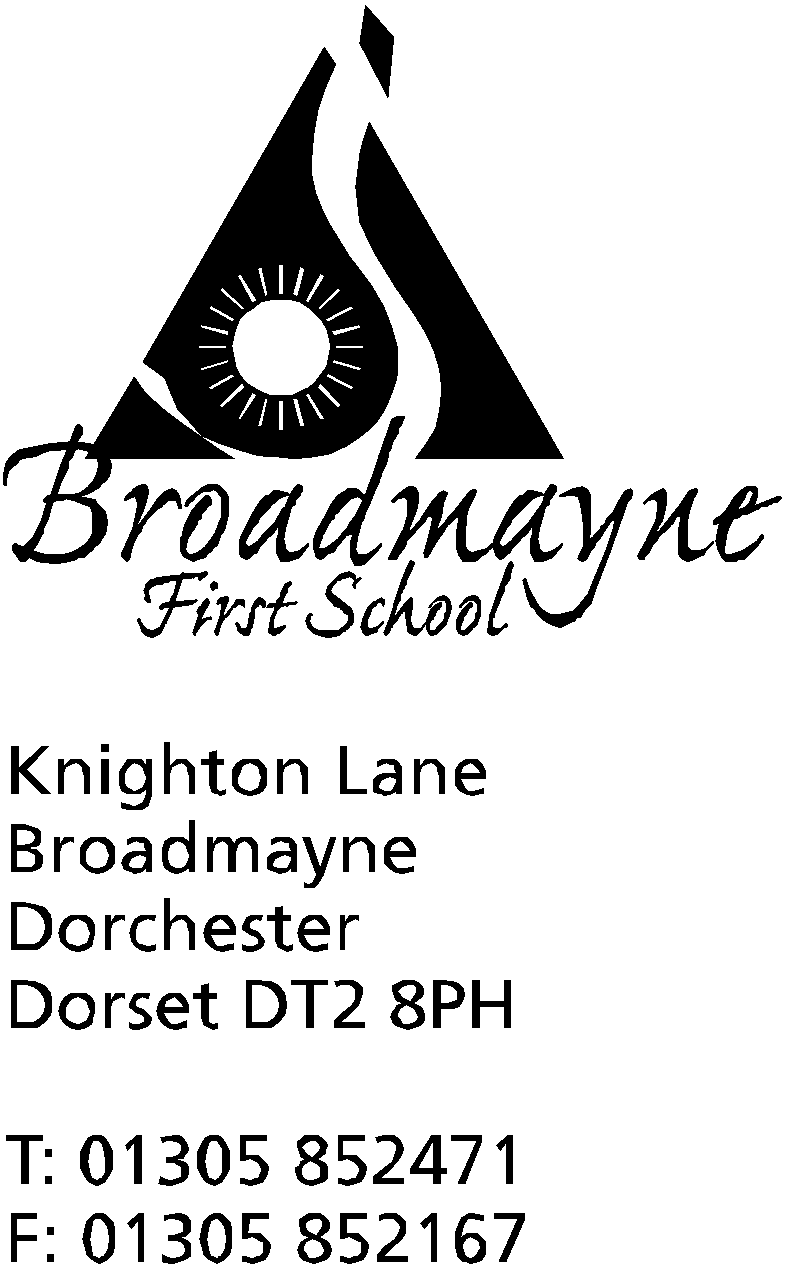 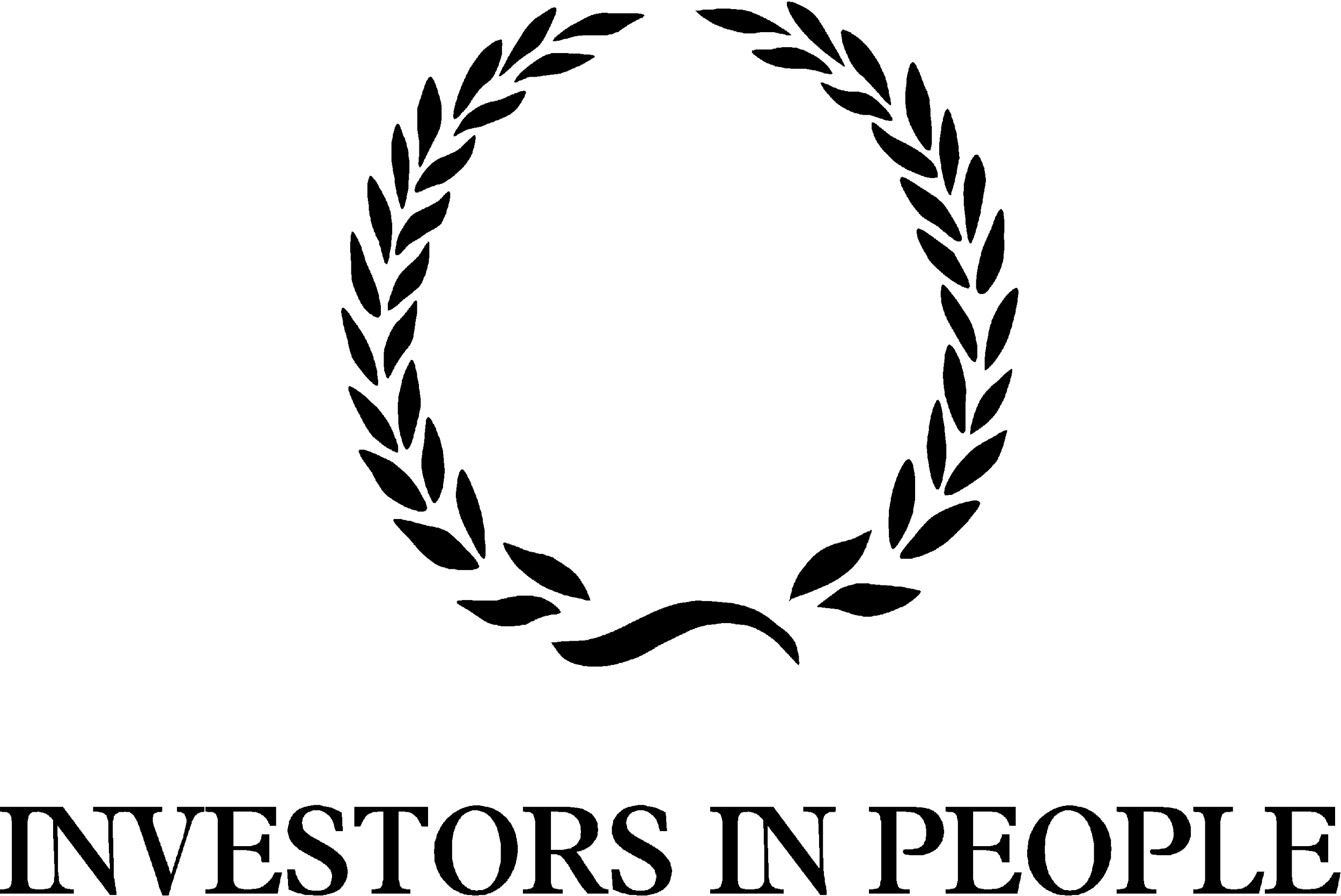 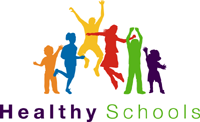 HeadteacherHelen CollingsThursday 27th September 2018Autumn 2018: Newsletter No. 2Dear Parents and Carers, We have had a wonderful start to the school year; our new children in Reception are settling in well, and Mrs Bostock and Mrs Stoker are full of praise for how well they are doing.  The continuing good weather has meant that we have been able to make full use of the outside area, and PE and Forest Schools have been happening regularly.School nurseKaren Caines, our school nurse, comes in a couple of times each term for a “Drop in” session. She is able to advise about various aspects of child care and has helped many of our families over the years. No appointment is needed and the dates for her visits are on the school calendar and displayed on the noticeboard in the office.HarvestWe would like to invite you to our Harvest Celebration, which this year will be held in school at 9.30 am on Friday 12th October.  The children will be singing some of their favourite seasonal songs and each class will have something to share.  This year we would like to invite the children to bring in items which we can then donate to the local Food Bank.  Having spoken to the organisers of the Food Bank, the following items would be particularly welcome:Tins of meat, fruit or vegetables, soup, beanspasta saucesmall packets of tea or coffeeready mealsjamtoiletries such as toothpaste, shampooEYFS workshopMrs Bostock and Mrs Stoker are planning to run an evening workshop with information about the Early Years Foundation Stage curriculum for those parents with a child in the Reception class. This will be at 7- 8pm on Tuesday 16th October.Parent consultationsA separate letter will follow with details of forthcoming parent consultationsParent/Staff Work inWould you like to come and help with making our school pond more accessible? Are you filled with the desire to rip out lots of overgrown plants so we can see the water in the pond once again? Do you have the morning of Saturday 13th October free? Then we have the perfect opportunity for you!Mrs Stoker and myself are hoping to hold a parent/staff work in on Saturday 13th October from 9-12pm to tackle our pond area, which is in a rather sorry state.  If you could come along, bringing useful tools, we are hoping to clear the nettles and long grass from around the pond, get ready an area for new benches, and clear the pond itself out at a time where we won’t be disturbing too many creatures.  Please let the office know if you could make it - we will repay with snacks, hot drinks and our heartfelt thanks! Children who are illAs we move into the winter, it is inevitable that at times children will fall ill.  Can I remind you of the procedure when this happens.  School needs to be informed before 9 am on the day of any absence.  If your child is likely to be away for several days, the school needs to be kept informed.  Our safeguarding procedure means that we need to know the reason for any absence, and we will contact parents if necessary, as per our Attendance Policy.Read With A Friend or RelativeWe would like to hold one of our popular reading events on Wednesday 17th October.  Everyone is invited to come into school for 9 am for half an hour, to enjoy reading with the children.  Whether you are a parent, grandparent, aunt, cousin - we would like as many adults to come in and spend some time enjoying books with the children.  Photo PermissionsI do apologise for the amount of permissions we have had to seek from you recently, in order for your children to have photos taken or take part in online programmes.  New data protection laws mean that we have to seek separate permission - and any trips the children go on need separate permissions for anyone other than the school taking photos.  Hopefully this will all settle down soon, but in the meantime we ask you to bear with us - and keep signing the forms!Waste Free WednesdayAs part of our continued drive towards becoming a more eco friendly school, every Wednesday will now be a Waste Free Wednesday.  This means that we will try and minimise the amount of waste we produce at school during the day.  As part of this, we will have a waste free lunch for staff and children.  We ask that if your child has a packed lunch on a Wednesday that you include items that are not wrapped in single-use packaging, so that nothing need be thrown away, but instead can be brought home and reused.  There will be no bins for rubbish in the hall on these days!Altevette ProjectThe school have decided that they would like to support a project based in Nepal called the Altevette Project.  This is a small project aimed at transforming the lives of girls in the remote Himalayan regions through education.Girls in this area are vulnerable to extreme poverty and exploitation and have little opportunity for education due to the lack of schools in such remote and harsh regions.  The school have had a visit today from a volunteer, who has shared the story of the project with our children.  We will be writing to the girls who are part of the project, and the School Council will be organising some small fundraising activities.  The girls are currently in need of warm leggings and jogging bottoms for the winter, and volunteers will be travelling out to Nepal on the 8th October.  If you have any items that your children have grown out of that you would like to donate before the trip leaves, please drop them into school over the next week.  The project works with girls of all ages, so any sizes are most welcome!St Mary’s Middle School PuddletownSt Mary’s have their first Open Evening for Year 4 children and their parents organised for Monday 8th October from 5-7pm.  They extend a warm welcome to all our Year 4 families and hope that you can join them to find out what middle school can offer your children. FABs (Friends at Broadmayne) eventsThe FABs AGM  will be held at 6pm on Monday 8th October in the school hall.  Everyone is welcome, and I know the FABs would be really pleased to see new people come along - even if you feel you can only spare a little time, or help with one event during the year, please come along anyway.  The FABs do a fantastic job of fundraising for the school, particularly in helping keep the swimming pool running and open during the holidays and weekends.  A huge thank you to them all for their work this summer - the pool has been so well used, we couldn’t do it without their hard work!Cool KidsWe currently have a vacancy for a permanent member of staff for Cool Kids, our after school which is run on Thursdays from 3.15 pm until 6 pm.  This is a popular activity based club, and you would be working alongside an experienced staff member.  If you are interested please contact Mrs Foyle in the school office - or if you think you know someone who would be an ideal candidate, please pass the details on to them!Wessex FMWessex FM have been interviewing some of our children to appear in their ‘School of the Week’ slot which will be aired next week.  There will be various questions the children will no doubt answer in their usual honest way, and they can be heard every day at just after 7.30 am and again in the afternoon - a different question every day! I’m sure if your child is involved in this they will tell you all about it.Please find an updated list of diary dates for the term overleaf.  Thank you for all your support, and I look forward to a happy and productive Autumn term,Mrs CollingsThings to remember!Parent consultation letter for all year groups - sign and return formif you haven’t returned school photo permission letters, please do so, otherwise your child can’t be photographed by the school photographer!please send back permission slips for the use of The Spelling ShedDateEventTimeOCTOBERMon 1st-Fri 5thLife Education Van/ Healthy Choices weekMon 8thTues 9thWed 10thThurs 11thParent consultations Yr 2, Yr 3,       “                           Rec, Y1, Y2, Y4     “                            Rec, Yr 3, Yr4     “                            Yr 13.30-5.30 pm       “       “      “Mon 8thSt Mary’s Middle School Open Evening for Y4 families5-7 pmFri 12thHarvest Festival to be held in school9.30 amTues 16th EYFS Curriculum meeting7-8 pmWeds 17thRead with a Relative or Friend9 amFri 19thWhole school and Pre-School Pizza DayMon 22nd-Fri 26thHALF TERMMon 29thINSET dayTues 30thBack to schoolNOVEMBERFri 2ndIndividual photosMon 5th - Fri 9thRemembrance WeekTuesday 6th NovemberLearn Alongside Your Child9amThurs 8th School Nurse Drop In8.50 amMon 12thBeginning of Anti-bullying fortnightWeds 14thFlu innoculations - optionalFri 16thChildren in Need (further details to follow from the School Council)9.00 amTues 27thYear 3 trip to Bovington MuseumDECEMBERMon 17thChristmas play in school hall1.45 pmTues 18thChristmas play in Broadmayne Village hall    “9.30 am6.00 pmFri 21stLast day of term; Christmas party lunchMon 7th Jan 2018First day of Spring TermClass Assemblies:YR - 21/3/19Y1 -  17/1/19Y2 - 4/4/19Y3 - 9/5/19Y4 - 22/7/19All due to start around 9.15 am - teachers will confirm nearer the time.